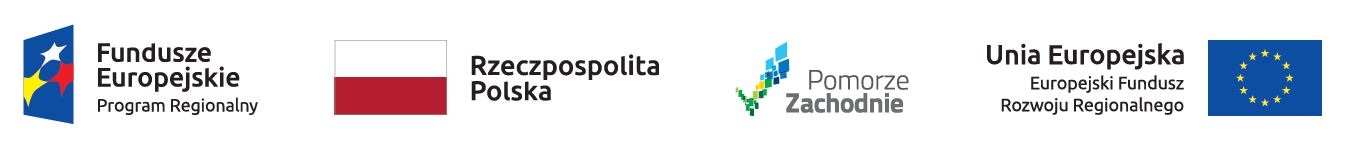 ..................................................................... 				Załącznik nr 6(nazwa lub pieczęć firmowa wykonawcy) OŚWIADCZENIE WYKONAWCYdotyczące wyrobów medycznychNiniejszym oświadczamy, że oferowane przez nas wyroby medyczne są dopuszczone do obrotu i stosowania, zgodnie z ustawą o wyrobach medycznych z dnia 20 maja 2010 r.               (tj. Dz. U. z 2020 r. poz. 186) oraz aktami wykonawczymi do niej. Jesteśmy w posiadaniu odpowiednich dokumentów, którymi są: deklaracja zgodności CE lub dokumenty potwierdzające zgłoszenie lub powiadomienie Prezesa Urzędu Rejestracji Produktów Leczniczych, Wyrobów Medycznych i Produktów Biobójczych, dopuszczających do obrotu oraz stosowania oferowane wyroby i zobowiązujemy się okazać potwierdzone „za zgodność                   z oryginałem” kserokopie tych dokumentów na każde żądanie Zamawiającego. ..................................................................................... (data i podpisy osób upoważnionych do składania oświadczeń woli w imieniu wykonawcy) Pouczenie o odpowiedzialności karnej:Art. 233 Kodeksu karnego stanowi: „§ 1. Kto, składając zeznanie mające służyć za dowód w postępowaniu sądowym lub w innym postępowaniu prowadzonym na podstawie ustawy, zeznaje nieprawdę lub zataja prawdę, podlega karze pozbawienia wolności do lat 3. § 2. Warunkiem odpowiedzialności jest, aby przyjmujący zeznanie, działając w zakresie swoich uprawnień, uprzedził zeznającego o odpowiedzialności karnej za fałszywe zeznanie lub odebrał od niego przyrzeczenie.”